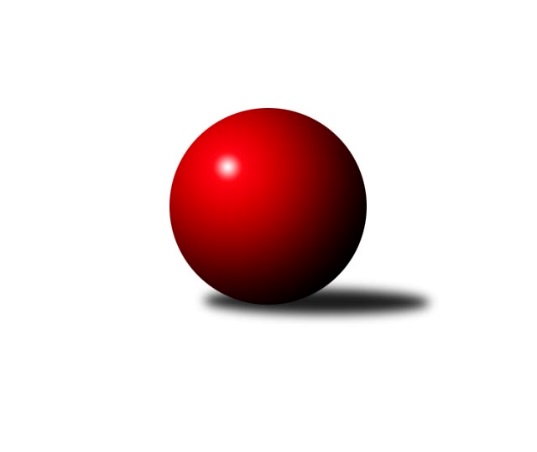 Č.4Ročník 2022/2023	7.10.2022Nejlepšího výkonu v tomto kole: 2698 dosáhlo družstvo: Svitavy AVýchodočeský přebor skupina B 2022/2023Výsledky 4. kolaSouhrnný přehled výsledků:Rychnov n/K C	- Smiřice B	6:10	2505:2542		5.10.Pardubice B	- Hylváty B	4:12	2423:2481		7.10.Vys. Mýto B	- České Meziříčí A	14:2	2673:2492		7.10.Svitavy A	- Hr. Králové A	14:2	2698:2492		7.10.Rybník A	- Svitavy B	6:10	2432:2437		7.10.Tabulka družstev:	1.	Svitavy A	4	4	0	0	48 : 16 	 	 2637	8	2.	Svitavy B	4	3	0	1	43 : 21 	 	 2522	6	3.	Rybník A	3	2	0	1	34 : 14 	 	 2490	4	4.	Přelouč A	3	2	0	1	30 : 18 	 	 2518	4	5.	Vys. Mýto B	3	2	0	1	28 : 20 	 	 2532	4	6.	České Meziříčí A	3	1	0	2	20 : 28 	 	 2597	2	7.	Hr. Králové A	3	1	0	2	18 : 30 	 	 2535	2	8.	Rychnov n/K C	3	1	0	2	18 : 30 	 	 2343	2	9.	Hylváty B	4	1	0	3	24 : 40 	 	 2489	2	10.	Pardubice B	4	1	0	3	23 : 41 	 	 2412	2	11.	Smiřice B	4	1	0	3	18 : 46 	 	 2458	2Podrobné výsledky kola:	 Rychnov n/K C	2505	6:10	2542	Smiřice B	Oldřich Krsek	 	 225 	 208 		433 	 2:0 	 390 	 	180 	 210		Anna Doškářová	Pavel Krejčík	 	 203 	 216 		419 	 0:2 	 487 	 	240 	 247		Roman Vrabec	Lubomír Šípek	 	 210 	 218 		428 	 2:0 	 408 	 	210 	 198		Luděk Sukup	Jaroslav Kejzlar	 	 201 	 197 		398 	 0:2 	 440 	 	224 	 216		Václav Novotný	Ilona Sýkorová *1	 	 173 	 211 		384 	 0:2 	 406 	 	200 	 206		Karel Josef	Vít Richter	 	 220 	 223 		443 	 2:0 	 411 	 	206 	 205		Martin Matějčekrozhodčí: Lubomír Šípekstřídání: *1 od 54. hodu Věra MoravcováNejlepší výkon utkání: 487 - Roman Vrabec	 Pardubice B	2423	4:12	2481	Hylváty B	Martina Nováková	 	 206 	 199 		405 	 0:2 	 415 	 	204 	 211		Monika Venclová	Lukáš Hubáček	 	 190 	 192 		382 	 0:2 	 409 	 	201 	 208		Jaroslav Kaplan	Milan Novák	 	 217 	 195 		412 	 0:2 	 441 	 	216 	 225		Ladislav Kolář	Miloslav Vaněk	 	 202 	 204 		406 	 0:2 	 440 	 	239 	 201		Jan Vencl	Patricie Hubáčková	 	 224 	 209 		433 	 2:0 	 400 	 	221 	 179		Vojtěch Morávek	Jana Bulisová	 	 196 	 189 		385 	 2:0 	 376 	 	202 	 174		Petr Bečka *1rozhodčí: Martina Novákovástřídání: *1 od 51. hodu Anthony ŠípekNejlepší výkon utkání: 441 - Ladislav Kolář	 Vys. Mýto B	2673	14:2	2492	České Meziříčí A	Martin Prošvic	 	 247 	 223 		470 	 2:0 	 411 	 	189 	 222		Jan Bernhard	Marek Ledajaks	 	 206 	 202 		408 	 2:0 	 406 	 	191 	 215		Jaroslav Pumr	Michal Hynek	 	 189 	 216 		405 	 0:2 	 446 	 	234 	 212		Jaroslav Šrámek	Václav Kašpar	 	 265 	 221 		486 	 2:0 	 397 	 	194 	 203		Jindřich Brouček	Petr Dlouhý	 	 222 	 247 		469 	 2:0 	 418 	 	209 	 209		Ondřej Brouček	Jan Chleboun	 	 219 	 216 		435 	 2:0 	 414 	 	210 	 204		Ladislav Lorencrozhodčí: Václav KašparNejlepší výkon utkání: 486 - Václav Kašpar	 Svitavy A	2698	14:2	2492	Hr. Králové A	Michal Dvořáček	 	 227 	 201 		428 	 0:2 	 455 	 	221 	 234		Petr Víšek	Klára Kovářová	 	 219 	 234 		453 	 2:0 	 428 	 	214 	 214		Filip Ivan	Martin Kučera	 	 221 	 240 		461 	 2:0 	 429 	 	222 	 207		Martin Šolc	Jakub Zelinka	 	 204 	 234 		438 	 2:0 	 386 	 	201 	 185		Petr Skutil	Zdeněk Dokoupil	 	 237 	 230 		467 	 2:0 	 392 	 	188 	 204		Ludmila Skutilová	Vlastimil Krátký	 	 223 	 228 		451 	 2:0 	 402 	 	199 	 203		Martin Holýrozhodčí: Jakub ZelinkaNejlepší výkon utkání: 467 - Zdeněk Dokoupil	 Rybník A	2432	6:10	2437	Svitavy B	Karolína Kolářová	 	 199 	 187 		386 	 0:2 	 403 	 	210 	 193		Jana Klusáková	Miroslav Kolář	 	 199 	 197 		396 	 0:2 	 429 	 	191 	 238		Petr Rus	Lukáš Müller	 	 189 	 195 		384 	 0:2 	 390 	 	191 	 199		Zdenek Válek	Tomáš Müller	 	 193 	 224 		417 	 2:0 	 414 	 	192 	 222		Jan Vaculík	Marcel Novotný	 	 203 	 207 		410 	 2:0 	 400 	 	193 	 207		Jiří Klusák	Václav Kolář	 	 234 	 205 		439 	 2:0 	 401 	 	204 	 197		Pavel Čížekrozhodčí: Lukáš MüllerNejlepší výkon utkání: 439 - Václav KolářPořadí jednotlivců:	jméno hráče	družstvo	celkem	plné	dorážka	chyby	poměr kuž.	Maximum	1.	Martin Prošvic 	Vys. Mýto B	466.00	324.8	141.3	4.0	2/2	(504)	2.	Vlastimil Krátký 	Svitavy A	461.33	311.3	150.0	4.7	3/3	(477)	3.	Václav Kašpar 	Vys. Mýto B	461.00	315.0	146.0	3.0	2/2	(486)	4.	Václav Kolář 	Rybník A	460.75	311.3	149.5	3.0	2/2	(479)	5.	Martin Kučera 	Svitavy A	455.00	301.0	154.0	4.2	3/3	(466)	6.	Jaroslav Šrámek 	České Meziříčí A	454.67	292.7	162.0	2.7	3/3	(462)	7.	Filip Ivan 	Hr. Králové A	451.33	300.0	151.3	7.0	3/3	(464)	8.	Roman Vrabec 	Smiřice B	450.75	302.0	148.8	6.0	2/3	(487)	9.	Petr Víšek 	Hr. Králové A	447.00	306.3	140.7	3.0	3/3	(455)	10.	Kamil Vošvrda 	České Meziříčí A	445.50	311.5	134.0	6.0	2/3	(453)	11.	Jan Bernhard 	České Meziříčí A	445.00	301.3	143.7	5.3	3/3	(469)	12.	Monika Venclová 	Hylváty B	439.00	300.0	139.0	4.3	3/3	(451)	13.	Jakub Zelinka 	Svitavy A	437.67	307.2	130.5	6.7	3/3	(457)	14.	Ladislav Lorenc 	České Meziříčí A	437.33	303.0	134.3	4.7	3/3	(461)	15.	Klára Kovářová 	Svitavy A	436.75	298.8	138.0	4.8	2/3	(453)	16.	Zdeněk Dokoupil 	Svitavy A	436.50	294.8	141.7	2.7	3/3	(467)	17.	Pavel Klička 	Přelouč A	431.33	289.0	142.3	6.0	3/3	(463)	18.	Jan Vencl 	Hylváty B	429.00	295.3	133.7	5.3	3/3	(444)	19.	Václav Novotný 	Smiřice B	428.50	287.5	141.0	4.0	2/3	(440)	20.	Jana Klusáková 	Svitavy B	427.00	289.8	137.2	3.8	2/2	(461)	21.	Petr Rus 	Svitavy B	427.00	291.5	135.5	7.0	2/2	(429)	22.	Ladislav Kolář 	Hylváty B	427.00	302.5	124.5	4.5	2/3	(441)	23.	Tomáš Müller 	Rybník A	426.50	302.0	124.5	6.3	2/2	(435)	24.	Lukáš Müller 	Rybník A	425.50	295.8	129.8	5.8	2/2	(459)	25.	Vojtěch Morávek 	Hylváty B	424.33	297.0	127.3	3.7	3/3	(459)	26.	Martin Šolc 	Hr. Králové A	424.00	301.7	122.3	9.7	3/3	(429)	27.	Jiří Klusák 	Svitavy B	423.50	287.3	136.2	9.5	2/2	(476)	28.	Jan Vaculík 	Svitavy B	423.50	288.2	135.3	6.0	2/2	(442)	29.	Michal Dvořáček 	Svitavy A	423.50	293.3	130.3	6.0	2/3	(436)	30.	Jiří Vaníček 	Přelouč A	422.00	292.7	129.3	5.7	3/3	(435)	31.	Jan Chleboun 	Vys. Mýto B	421.50	294.0	127.5	5.5	2/2	(435)	32.	Petr Hanuš 	Přelouč A	420.50	292.5	128.0	5.5	2/3	(446)	33.	Jaroslav Kaplan 	Hylváty B	420.50	299.7	120.8	9.2	3/3	(458)	34.	Zdenek Válek 	Svitavy B	419.25	292.3	127.0	8.5	2/2	(485)	35.	Martin Holý 	Hr. Králové A	418.50	288.5	130.0	11.0	2/3	(435)	36.	Martin Matějček 	Smiřice B	418.17	300.7	117.5	12.3	3/3	(444)	37.	Petr Dlouhý 	Vys. Mýto B	418.00	292.3	125.8	6.0	2/2	(469)	38.	Karel Josef 	Smiřice B	415.00	294.7	120.3	9.0	3/3	(420)	39.	Petr Zeman 	Přelouč A	414.00	299.0	115.0	8.5	2/3	(422)	40.	Petr Bečka 	Hylváty B	411.75	295.0	116.8	8.8	2/3	(437)	41.	Martina Nováková 	Pardubice B	410.50	289.3	121.2	8.7	3/3	(432)	42.	Oldřich Krsek 	Rychnov n/K C	410.00	289.8	120.3	7.5	2/2	(433)	43.	Milan Novák 	Pardubice B	409.17	289.7	119.5	7.2	3/3	(442)	44.	Petr Skutil 	Hr. Králové A	409.00	286.0	123.0	10.3	3/3	(443)	45.	Marek Ledajaks 	Vys. Mýto B	407.50	283.5	124.0	7.8	2/2	(442)	46.	Karel Lang 	Přelouč A	406.50	292.5	114.0	9.5	2/3	(409)	47.	Ondřej Brouček 	České Meziříčí A	406.33	294.3	112.0	8.0	3/3	(418)	48.	Marcel Novotný 	Rybník A	406.25	282.5	123.8	10.5	2/2	(425)	49.	Anna Doškářová 	Smiřice B	403.50	284.0	119.5	9.5	2/3	(417)	50.	Luděk Sukup 	Smiřice B	402.00	285.5	116.5	10.5	2/3	(408)	51.	Karolína Kolářová 	Rybník A	402.00	290.5	111.5	13.0	2/2	(418)	52.	Lukáš Hubáček 	Pardubice B	401.33	287.3	114.0	11.2	3/3	(426)	53.	Ludmila Skutilová 	Hr. Králové A	400.00	280.0	120.0	8.7	3/3	(423)	54.	Patricie Hubáčková 	Pardubice B	395.17	289.8	105.3	11.3	3/3	(433)	55.	Miloslav Vaněk 	Pardubice B	394.75	289.8	105.0	11.5	2/3	(406)	56.	Jan Zeman 	Rychnov n/K C	394.50	284.0	110.5	10.0	2/2	(420)	57.	Tomáš Jarolím 	Přelouč A	394.00	280.0	114.0	8.5	2/3	(404)	58.	Vít Richter 	Rychnov n/K C	393.25	278.0	115.3	8.3	2/2	(443)	59.	Jana Bulisová 	Pardubice B	393.00	281.8	111.2	9.7	3/3	(427)	60.	Pavel Krejčík 	Rychnov n/K C	387.50	265.8	121.8	8.5	2/2	(419)	61.	Ilona Sýkorová 	Rychnov n/K C	386.50	274.5	112.0	6.0	2/2	(406)	62.	Lubomír Šípek 	Rychnov n/K C	386.00	268.5	117.5	10.0	2/2	(428)	63.	Anthony Šípek 	Hylváty B	386.00	271.8	114.3	10.0	2/3	(403)	64.	Milan Dastych 	Vys. Mýto B	385.50	277.0	108.5	13.0	2/2	(411)	65.	David Lukášek 	Smiřice B	384.00	286.5	97.5	14.5	2/3	(386)	66.	Vít Paliarik 	Smiřice B	365.50	269.5	96.0	14.5	2/3	(380)		Jan Brouček 	České Meziříčí A	468.00	327.0	141.0	4.0	1/3	(468)		David Sukdolák 	Přelouč A	461.00	297.0	164.0	2.0	1/3	(461)		Petr Bartoš 	Vys. Mýto B	439.00	298.0	141.0	5.0	1/2	(439)		Miroslav Zeman 	Svitavy B	439.00	304.0	135.0	7.5	1/2	(471)		Adam Krátký 	Svitavy A	435.00	303.0	132.0	6.0	1/3	(435)		Luděk Sukup 	Smiřice B	434.00	300.0	134.0	8.0	1/3	(434)		Jaroslav Hažva 	Smiřice B	421.00	279.0	142.0	7.0	1/3	(421)		Tomáš Sukdolák 	Přelouč A	421.00	279.0	142.0	8.0	1/3	(421)		Jiří Turek 	Pardubice B	419.00	277.0	142.0	2.0	1/3	(419)		Jaroslav Tomášek 	Přelouč A	415.00	290.0	125.0	7.0	1/3	(415)		Josef Širůček 	Svitavy B	409.00	281.7	127.3	7.3	1/2	(419)		Jaroslav Pumr 	České Meziříčí A	406.00	290.0	116.0	7.0	1/3	(406)		Jaroslav Kejzlar 	Rychnov n/K C	406.00	292.5	113.5	10.5	1/2	(414)		Michal Hynek 	Vys. Mýto B	405.00	271.0	134.0	7.0	1/2	(405)		Pavel Čížek 	Svitavy B	401.00	260.0	141.0	6.0	1/2	(401)		Milan Vošvrda 	České Meziříčí A	400.00	303.0	97.0	10.0	1/3	(400)		Jiří Rus 	Svitavy B	399.00	294.0	105.0	14.0	1/2	(399)		Jindřich Brouček 	České Meziříčí A	397.00	290.0	107.0	14.0	1/3	(397)		Miroslav Kolář 	Rybník A	393.50	271.0	122.5	5.0	1/2	(396)		Tomáš Skala 	Hylváty B	390.00	278.0	112.0	12.0	1/3	(390)		Jan Vostrčil 	Hylváty B	384.00	289.0	95.0	6.0	1/3	(384)		Milan Novák 	Svitavy A	383.00	295.0	88.0	12.0	1/3	(383)		Jaroslav Polanský 	Vys. Mýto B	376.00	269.0	107.0	14.0	1/2	(376)		Jaroslav Němeček 	Hr. Králové A	374.00	286.0	88.0	18.0	1/3	(374)		Tomáš Herrman 	Rybník A	356.00	259.0	97.0	20.0	1/2	(356)Sportovně technické informace:Starty náhradníků:registrační číslo	jméno a příjmení 	datum startu 	družstvo	číslo startu12368	Jaroslav Pumr	07.10.2022	České Meziříčí A	1x306	Jindřich Brouček	07.10.2022	České Meziříčí A	1x
Hráči dopsaní na soupisku:registrační číslo	jméno a příjmení 	datum startu 	družstvo	26587	Pavel Čížek	07.10.2022	Svitavy B	Program dalšího kola:5. kolo13.10.2022	čt	17:00	Hr. Králové A - Pardubice B	14.10.2022	pá	17:00	Přelouč A - Vys. Mýto B	14.10.2022	pá	17:00	Hylváty B - Rybník A	Nejlepší šestka kola - absolutněNejlepší šestka kola - absolutněNejlepší šestka kola - absolutněNejlepší šestka kola - absolutněNejlepší šestka kola - dle průměru kuželenNejlepší šestka kola - dle průměru kuželenNejlepší šestka kola - dle průměru kuželenNejlepší šestka kola - dle průměru kuželenNejlepší šestka kola - dle průměru kuželenPočetJménoNázev týmuVýkonPočetJménoNázev týmuPrůměr (%)Výkon1xRoman VrabecSmiřice B4872xVáclav KašparV. Mýto B113.454862xVáclav KašparV. Mýto B4861xRoman VrabecSmiřice B113.244873xMartin ProšvicV. Mýto B4703xVáclav KolářRybník111.894391xPetr DlouhýV. Mýto B4692xZdeněk DokoupilSvitavy A110.084672xZdeněk DokoupilSvitavy A4672xMartin ProšvicV. Mýto B109.724702xMartin KučeraSvitavy A4611xPetr DlouhýV. Mýto B109.49469